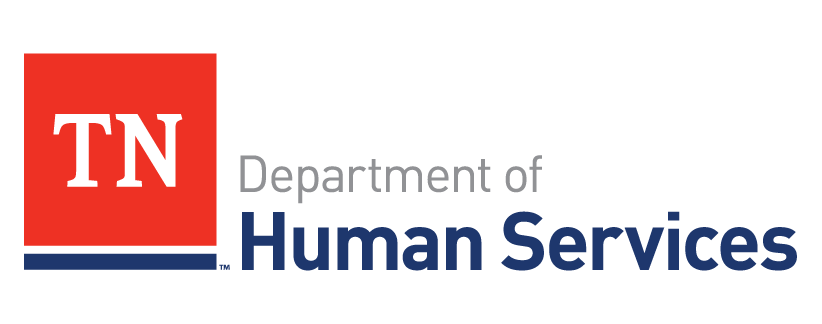 FY 2025Community Services Block Grant (CSBG) Application and Community Action Plan Annual UpdateTable of ContentsCSBG Community Action Plan Narrative & AttachmentsSECTION 1:  Application Information………………………………………….…….............3SECTION 2:  Assessment and Strategic Plan ……………………………………………...6SECTION 3:  Community Action Plan Update……………………………………………….8SECTION 4:  Use of CSBG Funds..…………………………………………………………12ATTACHMENTSAttachment A—Board Member Roster Attachment B—Organizational Chart Attachment C—Strategic PlanAttachment D—Offices/CentersAttachment E—Community Action PlanAttachment F—CSBG ApplicationAttachment G—Assessment ToolAttachment H—Agency BudgetSection 1: Application InformationAgency Mission Statement1. Will there be a change to the mission statement during the program year?       Yes     No2. If yes, please provide updated mission statement:Board GovernanceSubmit Attachment A—Board Member Roster, which demonstrates that the board is in compliance with the CSBG Act, Sec. 676B [Standard 5.1]Are there significant changes planned in the board structure or bylaws for the program year?   Yes     NoIf yes, please explain the changes:Are there currently any board vacancies?  Yes     NoIf yes, please describe plans to fill the vacancies. Organizational ChangesSubmit Attachment B—Agency Organizational Chart to provide an overview of how the agency is organized.Have there been any organizational or systematic changes implemented in the past year or are there any planned to be implemented (i.e., mergers, shared agreements, etc.) 	  Yes     NoIf yes, please explain the organizational or systematic changes that have occurred or are planned:Quality Improvement Plan (QIP) or Training Technical Assistance PlanIs the agency currently on a: Technical Assistance Plan (TAP)	 Yes     No  Quality Improvement Plan (QIP)	 Yes     No Identify any outstanding training or technical assistance needed to complete the terms of the TAP or QIP:Section 2: Assessment and Strategic PlanCommunity Needs Assessment Completion Date of the Community Needs Assessment [Standard 3.1]: Board Approval Date of the Community Needs Assessment: [Standard 3.5]: Identify the top 5 priority needs, as determined by the agency’s Community Needs Assessment. Ensure that the needs identified are properly labeled as family, agency, or community level needs. [Standards 3.4]Strategic PlanIf a new or updated Strategic Plan was completed in the previous program year, please submit a copy in Attachment C—Strategic Plan.Completion Date of the Strategic Plan [Standard 6.1]: Board Approval Date of the Strategic Plan [Standard 6.1]: Identify the period covered by the Strategic Plan: From:  To: Identify the key goals outlined in the strategic plan. Indicate whether the goals are family, agency, or community focused. [Standards 6.2 and 6.3]Section 3: Community Action Plan UpdatesService Delivery AreaComplete Attachment D—Offices/Centers with location and contact information for all sites, including administration offices and outreach/service centers. Have there been any changes in your service delivery area in the past year or are there any changes planned?  Yes     NoIf yes, please describe the changes:Agency Services & StrategiesComplete Attachment E—Community Action Plan to provide a detailed description of the agency’s services, including identification of relevant FNPIs, the needs being addressed by each service, and targeted outcome.Changes in Service ImplementationIdentify any new services the agency is considering implementing during the program year.Identify any existing services the agency is considering eliminating during the program year.Marketing and Outreach ActivitiesHas the agency incorporated any new marketing/outreach strategies in the past year or are there any additions planned?        Yes     NoIf yes, please describe the new partnerships or collaborations:Linkages and Coordination of ServicesHas the agency developed any new partnerships or collaborations to link clients to services, or to coordinate or leverage CSBG funding?   Yes     NoIf yes, please describe the new partnerships or collaborations:Program and Service TrendsDescribe any significant trends in the delivery of agency programs and services, including what factors may be contributing to these trends. Eligibility DeterminationHas the agency’s CSBG application and/or assessment tool(s) been updated in the past year or is there a planned update? Yes     No  If yes, submit a copy of the new form(s): Attachment F—CSBG Application and Attachment G—Assessment Tool.Have there been any changes in the past year or are there planned changes to the process for accepting applications and determining eligibility? Including, but not limited to: alterations to methods for accepting applications, changes in the systems or databases used for tracking applications, adjustment to assessment procedures, or modifications to the timeframe for determining eligibility. Yes     No    If yes, please describe the changes to the process:Internal CSBG Training and Technical Assistance PlanIdentify the agency plans for delivering internal training and technical assistance to staff providing CSBG services. Include all training topics planned by the agency (additional lines can be added if required).  * Denotes required trainingsCSBG-Funded Training PlansComplete the Training Plan tab in Attachment H—Agency Budget to provide detailed information on capacity building trainings that will be provided or obtained using CSBG funds.ROMA ImplementationIdentify the Nationally Certified ROMA Trainer (NCRT) or Nationally Certified ROMA Implementer (NCRI) working with the agency to implement the requirements of ROMA. Section 4: Use of CSBG FundsAmount of FY25 Contract allocation: Amount of FY25 Contract allocation planned for administration: Agency’s approved indirect cost rate: Amount of FY25 Contract Allocation planned for the following capacity building activities:Community Needs Assessment: Data Management and Reporting: Strategic Planning: Training and Technical Assistance: Other: If expenditures planned in “Other” category, please identify the activities for which funds will be used:Complete Attachment H--Agency Budget with details of how CSBG funds will be used per domain and line item, including salary schedules and training/travel plans. Guidance on allowable expenditures may be found in the CSBG Annual Report Instruction Manual, Module 2: CSBG Eligible Entity Expenditures, Capacity, and Resources, Ver. 2, December 6, 2018.https://nascsp.org/wp-content/uploads/2018/12/Module-2-Instruction-Manual_V2_12_7_18_F.pdf By signing below Grantees verify that each signing representative has reviewed, finds that the information provided is accurate to the best of their knowledge, and agrees with the plan update including attachments being provided to the Tennessee Department of Human Services for review and will accordingly and in a timely manner respond to any request and concerns presented by state reviewers.Also, once approval of the Annual Update has been made Grantee recognizes the responsibility of reviewing the plan annually, updating as needed at that time, and recognizes there is a mechanism in place to amend the Community Action Plan as the need arises in order to ensure the best possible services being provided to the community service area.Signature:							Date:Executive DirectorProgram ManagerFiscal DirectorJAMES K. POLK BUILDING505 DEADERICK STREETNASHVILLE, TENNESSEE  37243-1403TELEPHONE:  615-313-4700            FAX:  615-741-4165TTY:  1-800-270-1349www.tn.gov/humanservices.htmlLegal Agency NameLegal Agency NameLegal Agency NameLegal Agency NameType of AgencyType of AgencyType of AgencyType of AgencyPublicCAACAACAAHRACheck All That ApplyCheck All That ApplyCheck All That ApplyCheck All That ApplyNon-ProfitLocal GovernmentLocal GovernmentLocal GovernmentLPACounties Served:Counties Served:Counties Served:Counties Served:Contact InformationContact InformationContact InformationContact InformationContact InformationContact InformationContact InformationContact InformationContact InformationContact InformationContact InformationContact InformationMailing Address (Street or PO, City, Zip)Mailing Address (Street or PO, City, Zip)Mailing Address (Street or PO, City, Zip)Mailing Address (Street or PO, City, Zip)Mailing Address (Street or PO, City, Zip)Street Address (Street, City, Zip)Street Address (Street, City, Zip)Street Address (Street, City, Zip)Street Address (Street, City, Zip)Street Address (Street, City, Zip)Phone Number(s)Phone Number(s)FaxAgency WebsiteAgency WebsiteExecutive DirectorExecutive DirectorPhoneCellCellEmailFaxFaxContract SignatoryContract SignatoryMailing Address (Street or PO, City, Zip)Mailing Address (Street or PO, City, Zip)Mailing Address (Street or PO, City, Zip)Mailing Address (Street or PO, City, Zip)Mailing Address (Street or PO, City, Zip)PhoneCellCellEmailFaxFaxBoard ChairpersonBoard ChairpersonMailing Address (Street or PO, City, Zip)Mailing Address (Street or PO, City, Zip)Mailing Address (Street or PO, City, Zip)Mailing Address (Street or PO, City, Zip)Mailing Address (Street or PO, City, Zip)PhoneCellCellEmailFaxFaxCSBG Program LeadCSBG Program LeadCSBG Program LeadTitleTitleTitleMailing Address (Street or PO, City, Zip)Mailing Address (Street or PO, City, Zip)Mailing Address (Street or PO, City, Zip)Mailing Address (Street or PO, City, Zip)Mailing Address (Street or PO, City, Zip)PhoneCellCellEmailFaxFaxTop Priority NeedsType of Need (Family, Agency, Community)Service Name Addressing Need (Your Agency, CommunityAgency, or Gap)12345Training TopicTarget DateTraining ProviderEmployee Orientation*ROMA*Title VI Civil Rights*